Criterion C: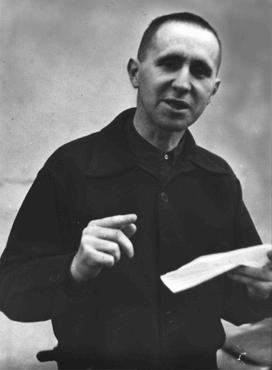 Thinking CreativelyAchievement levelLevel descriptorClarifications0The student does not reach a standard described by any of the descriptors below.1 – 2The student:presents a limited outline of an artistic intention, which may lack clarity or feasibility presents a limited outline of alternatives, perspectives, and imaginative solutions demonstrates limited exploration of ideas through the developmental process, which may lack a point of realization. Process JournalThere is a lack of practical exploration and experimentation evidenced in your process journal.There is limited planning for your performance work evidenced in your process journal.There is no self-reflection of your process to aid the development of your ideas and to enable you to find alternative or imaginative solutions.Your process journal shows no clear outline of the artistic intention for your final Epic Theatre performance3 – 4The student:presents an adequate outline of a clear and/or feasible artistic intention presents an adequate outline of alternatives, perspectives, and imaginative solutions demonstrates adequate exploration of ideas through the developmental process to a point of realization.Process JournalThere are some examples of practical exploration and experimentation evidenced in your process journal.There is some planning for your performance work evidenced in your process journal.There is some self-reflection of your process, which aids the development of your ideas and enables you to find some alternative or imaginative solutions.Your process journal shows a basic outline of your artistic intention for your final Epic Theatre performance.5 – 6The student:presents a substantial outline of a clear and feasible artistic intention presents a substantial outline of alternatives, perspectives, and imaginative solutions demonstrates substantial exploration of ideas through the developmental process to a point of realization. Process JournalThere are many examples of practical exploration and experimentation evidenced in your process journal.The planning for your performance work is clearly evidenced in your process journal.You reflect upon your process, which aids the development of your ideas and enables you to find alternative or imaginative solutions.Your process journal shows a clear outline of your artistic intention for your final Epic Theatre performance7 – 8The student:presents an excellent outline of a clear and feasible artistic intention presents an excellent outline of alternatives, perspectives, and imaginative solutions demonstrates excellent exploration of ideas through the developmental process to a point of realization. There are many detailed examples of practical exploration and experimentation evidenced in your process journal.The planning for your performance work is detailed and clearly evidenced in your process journal.You reflect upon your process thoughtfully to aid the development of your ideas and to enable you to find creative alternative and imaginative solutions.Your process journal shows a detailed outline of your artistic intention for your final Epic Theatre performance